Programme RéCouVrerRapport IntérimaireProgramme numéro : 2855-00/2020Titre du programme : RéCouVrer – Renforcer la résilience des personnes vulnérables en Afrique de l'Ouest suite au déclenchement de l'épidémie de COVID-19 Rapport financier par (date) (euros)Brève description du progrès du programme (allemand, max. 2 pages)Das Konsortialprogramm RéCouVrer ist ein dreijähriges Programm, das von sieben österreichischen Hilfsorganisationen (Caritas, HOPE’87, Horizont3000, ICEP, Jugend eine Welt, Light for the World, Österreichische Rotes Kreuz) mit ihren Partnerorganisationen in Burkina Faso und Senegal durchgeführt wird. Ziel des Programms ist die Stärkung der Resilienz von benachteiligten Gruppen, insbesondere Frauen und Menschen mit Behinderung, um den negativen Auswirkungen der COVID-19 Krise entgegenzuwirken.Die erwarteten Ergebnisse des Programms sind einerseits, dass die Zielgruppen mit ausreichend Ressourcen und Wissen ausgestattet werden, um COVID-19 vorzubeugen. Andererseits sollen Berufsperspektiven verbessert und die Zielgruppen unterstützt werden, mit Business- und Vermarktungs- Aktivitäten ein Einkommen zu erzielen. Drittens zielt das Programm auf eine Erhöhung der Ernährungssicherheit der ländlichen Bevölkerung durch Diversifizierung und Verbesserung der Landwirtschaft und Maßnahmen zur Prävention und Behandlung von Unterernährung von betroffenen Kindern und ihrer Mütter ab.Im ersten Programmjahr wurde von allen Partnern erfolgreich eine Baseline und Genderanalyse durchgeführt, um daraufhin die Zielgruppen auszuwählen und die ersten Aktivitäten zu planen und umzusetzen. Durch verspäteten Programmstart kam es zu Verzögerungen. Dennoch konnten viele Aktivitäten gut gestartet, umgesetzt und zum Teil finalisiert werden und dadurch bereits viele Menschen im Senegal und Burkina Faso direkt und indirekt erreicht werden. Anhand der gesetzten Resultate möchten wir es hier kurz zusammenfassend verdeutlichen. Mehr Eindrücke zu den aktuellen Entwicklungen und Details zu den Programmaktivitäten finden sich in den folgenden Seiten des Berichts und den Annexen.Mit Resultat 1, das vor allem humanitäre Maßnahmen zur Vorbeugung von COVID-19 umfasst, wurden bereits 34.257 Menschen von 70.800 Menschen erreicht. Sensibilisierung und Aufklärung der Zielgruppen, Ausstattung von Gesundheitszentren und Schulinstituten, Verteilung von Hygienematerial und Schutzmasken, Nahrungsmittelverteilungen als Überbrückungshilfe waren im ersten Programmjahr die Hauptaktivitäten.Mit Aktivitäten aus Resultat 2 haben berufsbildende Maßnahmen 281 Personen erreicht sowie für Einkommen schaffende Maßnahmen und zur Vermarktung landwirtschaftliche Produkte (Gemüseanbau, Tierhaltung) 1.828 Personen.Mit Resultat 3 wurden 5.934 Personen aus kleinbäuerlichen Familien zur Diversifizierung und Sicherstellung ihrer Nahrung erreicht. Zudem konnten insgesamt 496 von Unterernährung betroffene Kinder und Mütter versorgt werden. Resultat 4 & 5: Neben der Verbesserung der Lebenssituation armer ländlicher Haushalte wurden auch die Kapazitäten der lokalen Partnerorganisationen erhöht, ihre Arbeitsweisen professionalisiert und so ein Wissensaustausch ermöglicht. 79 Mitarbeiter:innen des Programms nahmen an diversen Weiterbildungsmaßnahmen im Rahmen des Wissensmanagements teil und konnten sich aktiv dazu austauschen und die ersten Inklusions-Aktionspläne erstellt, die derzeit finalisiert werden.Als Herausforderungen im Programm, bleiben vor allem die sich derzeit verschärfende politische und sicherheitspolitische Situation in Burkina Faso zu erwähnen sowie die Ungewissheit über die Entwicklung der COVID-19 Pandemie in Westafrika. Das Programm hat in diesem Jahr bereits den ersten Beitrag zu den SDGs 1 (keine Armut), 2 (kein Hunger), 3 (Gesundheit und Wohlergehen), 4 (chancengerechte und hochwertige Bildung), 5 (Geschlechtergleichstellung), 6 (sauberes Wasser und sanitäre Einrichtungen), 8 (gute Arbeit und Wirtschaftswachstum), 10 (keine Ungleichheit) sowie 17 (Partnerschaft) sowie Schritte zu den Zielen 10, 13, 14, 15 und 20 des EU GAP II gesetzt.AbréviationsDescription détaillée du progrès du programme Objectif du programme atteint / impact perceptibleGroupes cibles atteints La mise en œuvre de RECOUVRER se passe bien et beaucoup d’activités ont démarré ou sont déjà effectivement réalisées dans cette première année du programme. Au début du programme des études de bases et analyses de Genre ont été réalisé afin de mieux comprendre la situation sur place et de répondre aux besoins. L’étude de Base faite a permis de disposer de données de référence sur les indicateurs du programme, d’avoir un aperçu sur les questions spécifiques liées au genre dans la zone du programme en lien avec l’avènement de la COVID-19 et puis d’analyser la prévalence du handicap dans la zone du programme, et d’orienter/adapter la stratégie du programme en fonction des résultats de l’étude. La quasi-totalité des populations dans les one de l’étude a déjà entendu parler de la COVID-19. La majorité expriment un sentiment de peur d’être malade de la COVID-19. Sur la base des résultats de l’étude de base les bénéficiaires ont été identifié. Les mesures d’interventions qui ont contribué à atténuer les perturbations sociales et économiques causées par la pandémie de COVID-19 et les mesures pour renforcé la résilience des groupes vulnérables, en particulier les femmes et les personnes en situation de handicap, touchés par les conséquences du COVID-19 :Dans son action, le programme RECOUVRER a contribué à atténuer ces perturbations sociales et économiques cause par la pandémie de COVID-19 à travers, entre autres, des appuis financiers et matériels. Selon la situation qui prévalait, ces appuis ont été très bénéfiques car ils sont arrivés à temps et au moment opportun. Les bénéficiaires déjà perturbés par l’insécurité et majoritairement très vulnérables avec des ménages de grande taille, n’avaient pas de moyens financiers. Egalement, la couche la plus vulnérable à savoir les femmes et les personnes en situation de handicap ont été soutenues pour affronter cette pandémie à travers les sensibilisations. Ces activités qui tiennent compte des groupes vulnérables, en particulier les femmes et les personnes en situation de handicap, permettront de renforcer leur résilience avec non seulement l’amélioration de leurs connaissances sur la pandémie de COVID-19, sur les mesures barrières pour se prémunir de la maladie ; De même, des aménagements spécifiques permettant un meilleur accès aux infrastructures seront réalisés dans le cadre du programme. En cela on peut dire que l’intervention du programme a renforcé la résilience des populations bénéficiaires dans cette première année.A travers des enquêtes, il ressort clairement que les bénéficiaires sont satisfaits de l’action et ont effectivement bénéficié dans différentes manières, comme :Des actions/distributions des kits alimentaires leur ont permis de couvrir leur période de soudure et de payer les vivres, les condiments pour se nourrir. Ils ont pu se protéger avec les kits sanitaires (masques, gels, savons etc.) reçu et les dispositifs de lavage de main disposés dans des endroits stratégiques (par exemple dans le CFP entre autres) et dans des milieux publics ciblés. En effet, ces formations, ces kits sanitaires et ces sensibilisations leurs a permis d’être aptes psychologiquement et physiquement pour faire face aux perturbations sociales liées au COVID-19. Les sensibilisations ont été très porteuses. Grace aux actions liées à la sensibilisation sur les bonnes pratiques en hygiène et en nutrition, beaucoup de bénéficiaires ont changé positivement les mauvaises habitudes.Les PSH et les femmes ont reçu des kits sanitaires et des formations et des sensibilisations pour faire face au COVID-19. Aussi, une attention a été porté sur les PSH à travers une série de dispositions dont l’amélioration des infrastructures. Concrètement, des rampes ont été créées au niveau des portes et des voies d'accès aux différentes structures telles que les toilettes et la salle d’informatique et d’autres accessoires sanitaires (suffisamment de bouilloires, de lavabo, de robinet, de produits d’hygiène) ont été disposés à Bobo Dioulasso afin de faciliter l'accès aux personnes en situation de handicap. L’information et la communication étant un aspect fondamental qui a permis une inclusion des personnes en situation de handicap dans les activités de sensibilisation et prévention contre la COVID-19 sur les plans sanitaires et sur le plan socioéconomique. Ces activités de sensibilisation et d’informations leurs ont permis de prendre des décisions nécessaires, vivre de manière autonome, respecter les mesures barrières, d’aller au poste de santé le plus proche en cas de maladie ou en cas symptôme du COVID- 19.Des enseignant(e)s ont bénéficié des formations sur le WASH et le VBG et sont capables de les transmettre aux apprenant(e)s. Des faits dans notre milieu démontrent qu’il y a eu une augmentation des cas de violence basée sur le genre pendant les périodes de confinement durant la pandémie de coronavirus (COVID-19) fallait en même temps leur offrir des outils pour freiner cette violence et permettre aux PSH d’être mieux intégré dans nos structures de formation. Les activités de sensibilisations vont toucher 3.000 personnes de façon directe et plus de 27.000 personnes de façon indirecte. A ces deux chiffres s’ajoutent une moyenne de 15.000 auditeurs des radios qui ont fait passer les spots de sensibilisation (4.860 + 7.500 + 15.000 = 27.360).Les enfants arrivent à bénéficier de l’aide contre la malnutrition et ont été traités et guéris grâce à la prise en charge médicamenteuse dans cette première année du programme.Pour les activités d’agriculture les premières données déjà recueillies montrent une amélioration des récoltes et une grande satisfaction de la part des bénéficiaires qui ont bénéficié de formation et de dotation en matériel aratoire, en semences et en intrants. Des études post récolte sont en cours pour mesurer le niveau de rendement des récoltes.Le programme a pris des mesures appropriées pour garantir d’abord l'accès à la nourriture, maintenir les chaînes d'approvisionnement alimentaire malgré les pertes dans la production agricole à cause du manque de main d’œuvres venant des pays limitrophes du Sénégal (Guinée Bissau et Guinée Conakry) et atténuer les effets de la pandémie sur les systèmes agroalimentaires. Le programme a soutenu les producteurs (trices) dans la diversification de la production et à aller plus vers l’agriculture pour la nutrition. C’est ainsi que le programme a mis à la disposition de ces producteurs (trices) de la zone d’intervention des semences de qualités et à cycle court entre 30 et 90 jours.Il convient de souligner qu’il y a des activités telle que la création de nouvelles filières, l’enrichissement du contenu de formation ainsi que la création du Bureau d’Orientation et d’Insertion (créé parallèlement au programme RECOUVRER) qui ont augmenté considérablement les possibilités d’emploi et de revenu des groupes vulnérables ciblés. Les tâches ordinaires de ces bureaux sont essentiellement : l’orientation des jeunes filles et garçons pour un choix judicieux de filière, l’accompagnement des apprenant(e)s dans l’élaboration de leur projet de vie personnelle et professionnelle, les stages en entreprise ou dans des ateliers, les partenariats avec les structures étatiques et privées, la recherche des opportunités d’emploi (auto emploi comme emplois salariés).Ainsi, l’extension des formations en Brevet de Qualification Professionnelle (BQP) en Coiffure et couture ainsi que la nouvelle filière Maintenance Informatique sont effectives dans le CFP de Ouagadougou. Au CFP de Bobo-Dioulasso les filières créées sont l’Energie Solaire Photovoltaïque et le Secrétariat Bureautique. Il faut noter que les nouvelles filières ont permis de donner une formation professionnelle à un total de 108 apprenant(e)s, dont 69 filles et 39 garçons.Le changement déjà visible pour les bénéficiaires / cibles :En ce qui concerne le changement déjà visible à ce stade du programme pour les bénéficiaires, nous pouvons noter les points suivants :Les bénéficiaires connaissent les défis de COVID-19 et connaissent également les mesures nécessaires pour éviter la contagion. Ils portent des masques sur le visage lorsque cela est nécessaire, se lavent régulièrement les mains avec du savon ou du gel, gardent une distance physique, évitent de se serrer la main et évitent les grandes foules. Ces changements de comportement sont dus aux différentes explications et formations sur les mesures de prévention et la lutte contre le COVID-19. Les dotations en kit d’hygiène ont permis aux bénéficiaires, surtout aussi aux PSH et femmes, d’avoir accès aux mesures de prévention et de traitement du COVID-19. Cependant, avec l’évaluation de la formation des agents de santé sur la prévention et la gestion de COVID-19 joint en annexe, il ressort que leur connaissance en matière de prise en charge des patient COVID-19 s’est améliorée et contribueront à améliorer l’offre de service des centres de santé des 3 Directions Régionales de la Santé bénéficiaire. Le programme a facilité le déplacement de l’équipe de vaccination des communes vers les cases de santé dans les villages au Sénégal pour permettre la vaccination (Sinopharm et Johnson-Johnson) de la population. Le cash a permis aux bénéficiaires d’acheter des vivres qui leur permettent faire face à la période de soudure et surtout la hausse des prix des denrées alimentaires en attendant de trouver des alternatives plus durables.La gestion responsable des eaux usées lors des travaux pratiques de la filière coiffure a été remarqué.L’appui du programme aux CREN a permis de prendre en charge plusieurs enfants et leurs mères. Avec les séances de sensibilisation et les démonstrations culinaires faites, plusieurs femmes ont déjà cultivé un savoir-faire dans la préparation de la farine de récupération des enfants malnutris et des plats locaux enrichis. Egalement, les sensibilisations sur les bonnes pratiques en hygiène et en nutrition ont permis aux ménages d’assainir leurs cadres de vie et de se nourrir sainement. Ce qui permet d’améliorer l’hygiène corporelle, alimentaire et nutritionnelle.281 élèves ont reçu une formation visant à qualifier ces cibles vulnérables pour l'emploi (autonome). Parmi eux, 21 sont en situation de handicap. Cet effet, des ateliers de formation professionnelle ont été organisés pour les enseignants. Ces activités ont permis aux bénéficiaires de renforcer leurs compétences et d'acquérir des connaissances qui favoriseront leur intégration socioprofessionnelle. Les activités d'enseignement à distance ont beaucoup aidé les élèves à poursuivre leurs cours et à se préparer à leurs examens.L‘augmentation des possibilités d’emploi et du revenu des groupes vulnérables ciblés est axée sur principalement les gros investissements que le programme entend mettre en place au profit des bénéficiaires. Les assemblées villageoises et toute l’animation faite autour des périmètres maraichers, des plateformes multifonctionnelles et des magasins polyvalents, révèlent la responsabilité que la communauté s’engage à assumer pour la bonne marche du programme. De plus ces infrastructures restent un moyen de résilience pour faire face au contexte de crise sanitaire qui prévaut encore dans notre zone d’intervention au Burkina Faso. Le changement déjà visible pour le personnel du programme :Pour le personnel du programme nous observons une croissance dans les compétences relatives aux différentes formations et partage de connaissance dans le cadre de RECOUVRER. C’est à dire que les différents partages de bonnes pratiques et d’expériences, l’élaboration des documents d’apprentissage (synthèses), de leçons tirées, les différentes formations et réunions d’échange régulières sont permis un bon transfert de connaissance garantissant le volet gestion de connaissance du Programme.Le personnel direct du programme ainsi que d’autres membres de organisations ont bénéficié de renforcement de capacités à travers les différentes formations en vidéo conférence et en présentielles. Ces formations de la première année étaient liées au genre, à lutte contre la COVID, au Nexus, l’éducation professionnelle et l’inclusion. L’objectif de ces rencontres est aussi fondé sur le partage des expériences et la gestion des connaissances de cette première année, afin de revoir en commun, nos apprentissages et les avantages pour une meilleure continuation : « Les expériences des uns renforcent la capacité des autres ». A ce stade de mise en œuvre, une amélioration des connaissances du personnel de programme peut être notée au sujet de la prise en compte des vulnérabilités dans l’implémentation du programme à travers sa participation aux différentes rencontres et formations organisées par le consortium. Il y a eu quatre ateliers sur l’inclusion, deux ont été organisés au Sénégal et au Burkina Faso et des plans d'action pour l'inclusion ont été élaborés. Un premier pas a été fait vers des plans d'action sur le genre, qui seront finalisés au début de la deuxième année du programme. Une réunion de lancement internationale et une réunion de lancement interne ont eu lieu, ainsi que des réunions mensuelles de l'équipe du consortium pour le suivi continu et la coordination du contenu de la gestion de connaissances. Au cours de la deuxième année du programme, une réunion internationale en présentiel est prévue, si la situation le permet, sinon on essaiera de créer d'autres possibilités de présence, car cela est souhaitable par toute l’équipe. Nous aimerions également citer les points suivants :La formation sur le COVID-19 a permis de savoir comment la pandémie a évolué dans les deux autres pays et surtout comprendre leurs méthodes de riposte ; des échanges et recommandations ont égayé cet atelier en ligne. Le personnel a gagné en professionnalisme en matière sanitaire et une parfaite maîtrise des questions liées au COVID-19.Aussi, une attention est portée sur l’approche « nexus » dans la mise en œuvre du programme. Ainsi, les activités qui sont réalisées dans le cadre de la situation d’urgence liée à la pandémie, vont servir durablement à la communauté après la crise. De plus ces activités contribueront à réduire les tensions communautaires susceptibles d’être en lien avec l’eau et l’assainissement. L’approche Triple Nexus visant à intégrer les volets humanitaire, développement et aussi la paix ; le développement durable et les solutions sont impossibles sans la paix. En outre l’aide humanitaire, les programmes de développement et l’établissement de la paix ne sont pas des processus successifs : tous sont requis simultanément pour une bonne coordination avec toutes les parties prenantes. Cela nous a permis de mieux renforcer nos liens avec nos collaborateurs opérationnels mais également avec le milieu communautaire afin d’adopter une approche plus efficiente.Il faut noter également l’intégration systémique de la question sur l’inclusion des PSH dans nos actions qui revêt un caractère innovant pour ce programme. Les organisations partenaires qui ont été formées pendant cette première année par Light for the World ont une très bonne connaissance du handicap et de comment considérer la question transversale du handicap dans la planification, l’élaboration et l’exécution des projets et programmes. L'outil “Questionnaire du Groupe de Washington” (deux formations réalisée en ligne sur les notions du handicap et l'utilisation des questions du Groupe de Washington ; deux formations réalisées en présentielles) a été très bien accueilli par les partenaires comme étant un outil essentiel pour identifier les bénéficiaires qui ont des problèmes spécifiques pouvant conduire à un handicap ou non. Les formations en présentiel sur l’inclusion des PSH dans nos activités étaient très déterminante. Le renforcement de la collaboration entre les partenaires et les organisations de personnes en situation de handicap au niveau de zones d’intervention après la formation a été notée. Il y a eu un grand feedback de tous les partenaires sur ces formations. Une participante a déclaré lors de la 2e formation LFTW à Kaya que « cela lui avait vraiment ouvert les yeux sur les besoins des personnes handicapées et la manière dont elles pouvaient être impliquées dans le programme ».Le volet genre a été introduit, cependant il sera plus développé avec une autre réunion le plan d’action durant le début de la deuxième année pour tous les membres de consortium.Activités mises en œuvreDans une phase préparatoire il y a eu des sorties dans les communes pour informer et présenter le programme aux parties prenantes. Après la sensibilisation et préparation des communautés, des atelier d’appropriation, le ciblage des bénéficiaires et une enquête genre et une étude de base afin de mieux comprendre la situation, surtout aussi des PSH et femmes, sur place et de répondre aux besoins des bénéficiaires. Pour avoir un aperçu des activités en cours ainsi que du progrès pour atteindre les indicateurs, nous vous renvoyons aux documents suivants dans les annexes :Les activités réalisées par résultat (1-5) sont tous documentées en détail dans l'Annexe 1 « Avancement par activités » Veuillez trouver le progrès par indicateurs selon le cadre logique dans le document Annexe 2 « Rapport Indicateur ».Résultats concernant le développement des capacités, coopérations locales & networking La mise en œuvre du programme s’accentue sur plusieurs étapes visant une implication totale et participative de toutes les parties prenantes dont notamment les autorités administratives / locales, les services techniques déconcentrés de l’Etat et les populations locales. Egalement, le programme RECOUVRER a permis à la structure de capitaliser une expérience de plus à travers sa mise en œuvre et d’avoir une grande visibilité au sein des communes. Cette action a renforcé d’autre part les relations de collaboration entre l’organisation, les ONG sœurs de la région et les services techniques. Pour être en adéquation avec les réalités du marché d’emploi, nous sommes constamment en collaboration avec le ministère pour appliquer les différents programmes. En plus de cela nous échangeons avec les autres partenaires du consortium surtout ceux qui évoluent aussi dans le secteur similaire comme la formation professionnelle ou sécurité alimentaire. Au Burkina L’Église Temple Shalom ont eu des collaborations avec d’autres écoles voisines comme le Lycée Agricole à Nanoro qui évolue dans la formation sur les techniques agricoles. Nous travaillons aussi à mettre en place des initiatives visant à renforcer et à promouvoir la qualité et la pertinence de l'enseignement technique et la création d'emplois dans le cadre de la formation scolaire et professionnelle avec certaines sociétés comme la SONABEL, l’ONEA et certains réseaux mobiles du Burkina Faso (Moov Burkina, Orange Burkina et Telecel Burkina). Ils ont également eu la visite du Monsieur H.G de l’Ouganda qui a plus de 7 ans d'expérience dans la mise en œuvre du programme SWEAR avec l'ADA et l'ICEP. Il partagera ses expériences et les résultats, y compris les manuels, avec ses collègues au Burkina Faso. Il va exposer sur ces différents thèmes au personnel et aux enseignants à Nanoro et contribuer ainsi à l'échange de connaissances entre l'Ouganda/Kenya et le Burkina Faso. Des activités de plaidoyer sont menées auprès de l’autorité politique, administratives et coutumières pour une meilleure compréhension des objectifs du programme et les résultats attendus sur les bénéficiaires en termes de valeurs ajoutée.C’est ainsi que des visites à domicile et des causeries regroupant les producteurs et les élus locaux sont organisés dans les villages bénéficiaires de l’intervention du programme pour une compréhension des résultats attendus. Le programme entretient des relatons multiformes et un partenariat fécond avec les partenaires intervenant sur le volet de l’agriculture et la nutrition dans les Communes de la zone d’intervention. Le but recherché dans ce partenariat est de tisser les synergies et les complémentarités nécessaires dans la prise en charge des questions complexes et multidimensionnelles de la gestion de la maladie de la COVID-19, de la lutte contre l’insécurité alimentaire et nutritionnelle et le développement durable au profit des producteurs (trices).Certains appuis spécifiques de la part du programme sont réalisés en particulier en direction des services techniques tels que le service départemental de l’action sociale, le service départemental du développement rural et le Centre d’expansion Rural Polyvalent en faveur des producteurs (trices) pour une augmentation des revenus par la vente des surplus de production au niveau des marchés de Diaobé et de Manda douane au Sénégal. Le programme a permis de rendre l’économie locale des communes de la zone d’intervention attractif avec l’augmentation des productions agricole par la vente des surplus de production agricoles au niveau des marchés internationaux de Diaobé et de Manda douane. Ces surplus agricoles ont permis aux femmes de s’activer dans la transformation locale des produits agricoles et leur écoulement dans les marchés locaux en rapport dans le cadre d’une collaboration avec les partenaires privées.Leçons apprises / Perspectives Expérience de la mise en œuvre du programme. Les actions entamées lors de la première année ont été consolidées et plusieurs activités ont été initiées pour mieux soutenir les populations rurales démunies. Cette stratégie a engendré des enseignements qui permettent un accompagnement constant de la communauté mais également un engagement des différentes autorités étatiques. L’impact positif de nos interventions sur les bénéficiaires a produit des d’importantes retombées significatives dans la communauté, nous pouvons noter une certaine dynamique organisationnelle, ce qui a facilité le processus d’implantation des infrastructures et toute la préparation sur la mise en place au niveau local. Le volet communication sociale dans lequel figurent les animations / sensibilisations, les VAD, les causeries, les démonstrations culinaires, nous a habilité à mieux propager les informations clés tout en véhiculant les notions sanitaires / nutritionnelles / économiques rentables. Cette technique de proximité a renforcé notre immersion dans la zone d’intervention et les échanges qui en découlent, sont très riches en perspectives.La perception de la mentalité qui prévaut dans ce milieu rural n’est pas à négliger, il est certes vrai que l’homme n’est que le produit de son environnement ; cependant le nouvel esprit de développement participatif – inclusion de toutes personnes vulnérables comme les personnes en situation de handicap– que le programme souhaite initier dans la manière de faire ou d’être de nos bénéficiaires reste un moyen motivant. Ces derniers se sentent impliqués à part entière dans la mise en œuvre du programme qui est aussi leur et cette responsabilité engagée de la communauté a engendré des impacts positifs sur l’avancement du programme.En termes d’enseignements on peut signifier les différentes remarques et propositions issues des bénéficiaires pour améliorer leurs conditions de vie et de travail : relais supplémentaires, moulins, puits surtout ou point d’eau pour le maraichage, etc. En effet il est toujours bien de porter une oreille attentive aux bénéficiaires car ils sont les premiers concernés à constater leur situation de précarité. La mise en place des moulins serait une véritable aide pour les femmes qui non seulement ne seront plus fatiguées dans les taches fastidieuses mais auront plus de temps pour elles-mêmes.Une autre grande leçon apprise est l’insertion dans le plan d’activité des expertes WASH et VBG de la réalisation de modules ou de programme de formation WASH et VBG puis d’un accompagnement des CFP pour insérer ces modules dans leur programme de formation. En effet, l’insertion dans les programmes des apprenant(e)s des CFP Salésiens, aidera à rendre durable et efficace les acquis du Programme RECOUVRER par rapport à la gestion des eaux et à l’assainissement en milieu scolaire (WASH) puis par rapport à la gestion des VBG. L’implication des autorités du domaine de la santé dans la mise en œuvre du programme.La première année était une expérience de plus et un défi pour le personnel. Comme leçons apprises, nous avons beaucoup gagné en professionnalisme dans le domaine sanitaire parce que maintenant chacun possède des connaissances sur le COVID-19, sa gestion et toutes les informations utiles sur ce sujet. Ensuite sur le plan organisationnel c’était une aubaine pour renforcer les capacités en matière d’organisation pour mieux organiser les prochaines échéances d’activités. Enfin ce programme a renforcé plus notre capacité en gestion de projet. Les partenaires sont convaincus qu’il n’est pas nécessaire de toujours avoir de programme parallèle surtout pour ce qui concerne le handicap et que la prise en compte systématique de la thématique du handicap dans les programmes de développement constitue un atout pour aller réellement vers l’inclusion et faciliter le développement inclusif. Eprouvant tou.te.s déjà longtemps de la situation pandémique et les mesures de sécurité liées, pouvoir changer les trainings d’un format en ligne à les faciliter en présence était très bien reçu par tou.te.s les participant.e.s. des organisations partenaires au Burkina Faso et au Sénégal et apportait à la compréhension et appropriation (ownership) du sujet de l’inclusion (des personnes en situation de handicap) parmi les participant.e.s. Approche HD-Nexus : Cet approche a été nouvelle pour l'équipe programme et a constitué un module pertinent de formation. Sa prise en compte dans le cadre du programme est un plus pour l’équipe programme en termes de renforcement de connaissance. Sur le plan de l’égalité des chances, une place importante est donnée aux femmes productrices et les PSH pour leur implication dans les activités de relance économique post. Le programme est exécuté grâce à une approche participative et inclusive, qui a permis à l'ensemble du processus de soutenir le renforcement des capacités des parties prenantes locales et de garantir l’appropriation des activités/acquis. Perspectives pour la prochaine période de rapportSuite au gap accusé au démarrage du programme précédant la période hivernale, les gros investissements n’avaient pas pu être totalement réalisés, néanmoins toutes les questions liées aux démarches administratives et municipales ont été entamées et d’ailleurs les délibérations nous avaient été livrées. Ainsi il est judicieux de passer par cette étape afin d’assurer une pérennité sans faille des infrastructures au bénéfice de toute la communauté des villages. En somme durant la 2e année il urge de mettre l’accent sur la mise en place et le démarrage des activités des périmètres maraichers, des magasins polyvalents, des plateformes multifonctionnelles et des greniers de l’enfant et finir des constructions. Dans le contexte du Burkina Faso nous voulons continuer à toujours informer et/ou impliquer la sécurité dans nos actions et préparer un plan B dans cette situation d’insécurité. Des vaccinations gratuites ont été programmées par le gouvernement au Burkina Faso dans les écoles à partir de la fin de 2021 qui est soutenu par les partenaires en fournissant des informations et des sensibilisations dans les écoles. Dans la deuxième année l’accent sera mis également sur la finalisation du plan d’action genre et sa mise en œuvre ainsi que sur l’implémentation du plan d’action d’inclusion des personnes en situation de handicap et aussi sur une bonne continuation des formations et atelier en lignes.Perspectives de pérennité à moyen et long terme du programme Il s’agit en ce sens d’une approche consistant à améliorer la résilience des groupes cibles face à la crise du COVID-19 et éventuellement à d’autres crises, pour mieux vivre dans des contextes hostiles. Nous pensons que le programme, dans le moyen terme va fournir du matériel nécessaire pour lutter efficacement contre le COVID-19, des connaissances et l’apprentissage à distance va améliorer le rendement et les résultats des apprenants. Les différentes actions de formation des agents de santé et les sensibilisations communautaires qui sont faites actuellement vont améliorer les connaissances à moyen terme pour une pérennisation des actions. En outre, l'implication de ces agents et des structures étatiques dans le suivi des réalisations d'infrastructures assurera à long terme une meilleure gestion de ces ouvrages, ce qui garantira la durabilité et l'appropriation des actions menées par le programme. Dans le long terme, les vaccinations vont permettre à l’éradication de la maladie du COVID-19 et la salle d’informatique et les autres infrastructures serviront de cadre pour les élèves même au bout des trois ans d’intervention du programme. Et puis la promotion de l’agroécologie / agriculture durable basée sur un modèle de production durable et saine, l’éducation nutritionnelle et sanitaire acquise durant les séances de communication de changement de comportement, l’amélioration des AGR rentables qui favorise une autonomie financière et stable. Ces stratégies constituent spécialement des mesures efficientes pour créer une résilience durable de ces groupes cibles, en s’appuyant sur le potentiel endogène, pour les rendre autonomes en termes de capacités et de revenus.Il s’agit aussi d’une multiplication de l’apprentissage : d’inciter les bénéficiaires à restituer les connaissances reçues lors des formations aux générations futures. L’appui aux personnes vulnérables (personnes handicapées ou déplacées internes) à la mise en place d’activités génératrices de revenus, agricultures et élevage et la formation professionnelle de quelques jeunes aux métiers constituent des actions de pérennité si elles sont bien menées.La conviction des organisations partenaires, que l’inclusion (des personnes en situation de handicap) peut se pratiquer au sein de tous les programmes et projets, sans qu’il y ait nécessité d’un programme parallèle, promets une pérennité à longue terme. Le travail plus pratique dans la suite du programme avec les partenaires sur ce sujet vise à réaliser/assurer cette conviction. Il y a lieu d’outiller tous les partenaires sur les aspects en lien avec la réhabilitation sociale, économique et médicale des personnes en situation de handicap ou ayant des problèmes spécifiques identifiées dans le cadre de l’utilisation de l’outil “Questionnaire du Washington”. Perspectives pour les groupes cibles / bénéficiaires après la fin du programme Il va falloir à la suite de notre mise en œuvre, que les bénéficiaires soient capables d’assurer et de pérenniser les actions menées durant la période du programme, en autres :Sur le plan sanitaire, les bénéficiaires devraient adopter les gestes barrières d’hygiène à tout moment, qu’il ait pandémie ou pas. Ceci relève d’un savoir-être que toute personne peut inclure dans son mode de vie quotidien. Cette salubrité contribuera à diminuer surtout de façon considérable le développement des maladies bactériennes. Une amélioration des connaissances des agents de santé et l’amélioration des conditions sanitaires dans les centrés de santé sont autant de changement durables qui sont prévus dans les groupes cibles.Dans le long terme les connaissances et les diplômes acquis vont leurs ouvrir les portes de l’emploi et de l’auto emploi. Les apprenants pourront s’insérer socialement et professionnellement dans la vie active. Ainsi cela contribuera à l’autonomisation des groupes vulnérables en particulier les femmes et les PSH.Il va falloir les accompagner et les inciter à s’organiser autour du comité de nutrition à choisir un endroit (maison du relais, ou de la matrone, ou de la tante conseillère) pour le stockage des denrées amassées. Ce stock servira pour les démonstrations culinaires et ou / FARNE et surtout quand le programme prendra fin, les bénéficiaires pourront toujours continuer ce système de collecte de produits / denrées alimentaires communautaires et assurer la nutrition des enfants. Avec les plateformes multifonctionnelles, il est prévu que les transformations des céréales et oléagineux vont constituer une plus-value des matières premières et ce serait aussi une méthode de stockage à long terme sans soucis de dégradation ou de perte de valeurs nutritives et / ou organoleptiques. L’autonomisation économique à travers les AGR et la formation professionnelle et l’amélioration des conditions de vies des bénéficiaires. Les organisations partenaires seront convaincus de l’approche inclusive au développement et capacités de planifier, élaborer et exécuter leurs projets/ programmes de développement en prenant en compte l’inclusion (du handicap) et le genre comme question transversale.Défis rencontrés et modificationsLes défis de la mise en œuvre du programme et impact sur programme dans son ensemble La contrainte majeure qui demeure et qui fait que certaines activités ont connu un retard reste le gap notifié au début du programme, les fonds n’étant pas disponibles à temps, ainsi la Baseline et toutes les activités suivantes ont été décalées. Ceci a contribué d’une manière ou d’une autre au chamboulement du planning de l’année 1. En effet, nous avons eu accès aux finances qu’en mois d’avril alors qu’il y’a des activités qui étaient déjà programmé. Face à cette nouvelle donne nous avons dû reconfigurer les dates de nos activités et c’est ce qui justifie la non réalisation de plusieurs activités. Il faut noter que nous étions presqu’au début des vacances scolaires et à cette période, les élèves et les professeurs devaient regagner la capitale et les villages pour d’autres occupations et aider les parents dans les travaux champêtres. Face à cela, nous avons dû déplacer certaines activités à Ouagadougou pour rejoindre le public cible. Nous avons dû modifier les dates et reporter les activités comme l’atelier sur le genre et les PSH et la mise à niveau de la formation technique et professionnelle qui ne pouvaient être réalisée qu’au cours de l’année scolaire. En plus ce défi il y’a eu la fermeture puis la réouverture des salles de classes en respect aux directives gouvernementales liées au COVID-19 qui a aussi affecté le calendrier de nos activités.Les changements sont intervenus au niveau de la mise en œuvre du programme. Il s’agit de la deuxième vague de contamination de la COVID-19 avec des mesures de restriction qui ont retardé le démarrage des activités du projet au Sénégal.De plus, on peut noter la lenteur dans l’acquisition du matériel logistique, du moyen de déplacement, les motos pour les animateurs, suite aux questions liées à l’exonération des taxes qui sont gérées au niveau de la Caritas national pour toutes les délégations diocésaines au Sénégal. Cela a compromis le début des activités qui n’a démarré pratiquement qu’au mois de Mai (fin avril) avec le recrutement des ARC et leurs formations en hygiène (avec le capitaine du service de l’hygiène de Koungheul) et en nutrition (avec le responsable de nutrition). Cela a entrainé un certain nombre de reports d’activités notamment tout ce qui est formation des comités villageois et toutes les actions menées pour les infrastructures. Le nombre d’enfants, de femmes enceintes et allaitantes malnutris reste important car les CREN reçoivent des cas venant de tous les villages environnants. Dans ces conditions les dotations trimestrielles restent insuffisantes pour couvrir tous les besoins.Au niveau interne de RECOUVRER, il y a eu des changements de personnel pour Light for the World, Caritas Autriche et les Salésiens Don Bosco.Changement de circonstances/conditions externes Le Sénégal a une stabilité socio-politique, c’est pourquoi il n’existe pas de freins majeurs à la bonne mise en œuvre des activités, néanmoins on note quelques petites lenteurs dans les tractations communales. La préparation des élections municipales et la campagne électorale qui se sont déroulées pratiquement durant le second semestre (Janvier 2022) peuvent avoir des effets et changements. Néanmoins toutes les délibérations des investissements ont finalement été accordées par les parties concernées.Au Burkina Faso, il faut signaler que les troubles politiques notamment la demande de l’opposition du départ du président et celui des déplacés internes sont inquiétantes qui et peuvent compromettre la bonne marche du programme. La crainte se lit de façon générale sur le visage de tous les burkinabés. Malgré tout la mise en œuvre des activités du programme se déroulent bien mais cette situation rend par moment inaccessible certaines localités d’intervention du programme. L’insécurité grandissante avec les multiples attaques et enlèvements rendant de plus en plus difficile l’accès aux zones d’intervention entrainant plusieurs déplacements internes. Pour le moment les équipes arrivent à se rendre sur le terrain surtout pour la supervision. Cependant, les déplacements pourraient jouer sur la mise en œuvre des activités surtout pour les PDI qui sont beaucoup mobiles. Il sera difficile pour le suivi des activités de ces PDI. L’aggravation de la situation sécuritaire réduit déjà et pourrait réduire les possibilités d’actions dans certaines zones couvertes par le programme de certains partenaires. En effet régulièrement il y a des attaques terroristes et les populations fuient leur village. C'est un paramètre en prendre en compte. L’inflation due à l’insécurité et le risque de transport entrainant une augmentation du cout des produits (vivres) et le retard de la livraison des vivres. A cela s’ajoute des mouvements sociaux (grèves) qui handicapent souvent les déplacements pour la mise en œuvre des activités.En ce qui concerne la situation COVID-19 : Nous suivons l’évolution de la situation sécuritaire et de la crise sanitaire du COVID-19. Les nouvelles mutations du COVID-19 actuellement observées notamment la variante Omicron inquiète de jour en jour le monde entier en effet la crainte du retour dans le confinement et les restrictions des mouvements des populations inquiètent en ce moment.Finalement, il faut aussi noter la rareté et les retards pluviométriques. Au Sénégal le programme était affecté par l’enclavement de certains villages de la zone d’intervention avec des difficultés pour l’équipe du programme d’atteindre certaines cibles surtout pendant la saison pluvieuse. Modifications requises pour la planification du programme Comme énuméré plus haut, il est impératif de redéfinir une nouvelle stratégie afin d’aplanir le retardement surtout durant le premier semestre de l’année 2 : aller plus vite en termes d’échéance fixée, accélérer les actions en interne comme en externe avec les parties prenantes, précipiter l'accomplissement des infrastructures qui constituent les principaux domaines de ce progamme. Il y a une demande de modification de l'OCADES Dori en lien avec les centres de nutrition CREN. Deux CREN sont soutenus dans le cadre du projet RECOUVRER (Djibo et Gorom Gorom). Le CREN de Djibo est également soutenu dans le cadre du projet PAMAC (les coûts à Djibo sont actuellement répartis entre les deux projets). La proposition serait d'utiliser le budget prévu dans le projet RECOUVRER pour les deux CREN, exclusivement pour le CREN de Gorom Gorom, étant donné que les besoins ont fortement augmenté (augmentation des prix des denrées alimentaires, augmentation du nombre de personnes à prendre en charge). La ville de Gorom-Gorom connaît notamment une arrivée massive du nombre de Personnes Déplacées Internes. La modification permettrait d'atteindre le nombre de bénéficiaires prévu même avec un CREN, seule la zone d'intervention serait réduite (la région de Soum ne serait alors plus prévue par RECOUVRER et serait couverte par le projet PAMAC). Les coûts du CREN Djibo seraient entièrement pris en charge par le PAMAC, ce qui permettrait également d'augmenter le nombre de mères et d'enfants dans le besoin.Les modifications dans la planification sont la prise en charge effective des contraintes et des inégalités liées aux spécificités genre observés dans les études de base au sujet de la situation actuelle de la femme. Les efforts dans la modification de la planification du programme au profit de la prise en charge des notions genres va accroître la productivité agricole, améliorer les revenus des femmes et leur rôle dans les sphères locales de décision. Si les zones au Burkina Faso deviennent très difficiles d’accès, nous prévoyons rappeler les agents au bureau surtout ceux qui ne sont pas de la localité à savoir les deux techniciens pour les mettre à l’abri. Le chargé de sécurité redoublera d’effort dans la collecte d’informations sécuritaires pour faciliter les différentes interventions sur le terrain. Gestion des risquesVeuillez également vous référer au registre des risques (annexe 1) pour notre mise à jour concernant la gestion des risques.L'évaluation initiale des risques et les mesures de gestion des risques (conformément au document d'intervention du projet/programme/programme) se sont-elles avérées adéquates ?L'évaluation initiale des risques et les mesures de gestion des risques restent appropriées pour les un est ont aussi évolué depuis le début de la pandémie pour les autres surtout en fonction du contexte et de l’évolution de la maladie, chaque pays a su adopter des politiques adéquates à sa situation. En ce qui concerne le Sénégal, les mesures initiales liées à la prévention du COVID-19 étaient raisonnables afin de contourner les conséquences négatives qui en découlaient mais avec le climat qui règne actuellement dans le pays, ces mesures commencent à être un peu trop légères créant une sorte de relâchement au niveau de la prévention contre le COVID-19. Il existe notamment un risque d'augmentation du nombre de cas COVID-19, qui pourrait influencer et perturber les activités du programme. Le nombre de cas COVID-19 a récemment augmenté, ce qui pourrait compromettre le bon déroulement des activités. Enfin, il convient de noter la réticence de la population à l'égard des vaccins, ce qui pourrait avoir un impact négatif sur les résultats attendus du programme.Cependant, les risques liés à l'insécurité grandissante au Burkina Faso sont plus menaçants avec une criticité et une probabilité de survenue, qui doivent être revues à la hausse au regard du nombre d'incidents enregistrés sur la première année de mise en œuvre. A ce rythme, certaines zones d'interventions des Régions du Centre-Nord et des Hauts-Bassins risquent d'être inaccessibles par le programme. Alors qu'initialement au démarrage du programme ces zones étaient d'une accessibilité sécuritaire acceptable. La mise en œuvre des activités dans ces régions (formation, sensibilisation, visite de site de réalisation ou de dotation), nécessite des déplacements. Pour mémoire, ces déplacements ne se sont pas effectués sans difficultés lors de la première année de mise en œuvre du programme. C'est le cas aussi d’un CSPS qui a reçu, en juillet 2021, la visite d'hommes armés non identifiés qui ont demandé la fermeture du centre du centre de santé. Les incidents en lien avec l’insécurité sont de plus en plus récurrents de nos jours. Quel est l'état d'avancement de la mise en œuvre des mesures ? Quelle était leur efficacité ? Le niveau de mise en œuvre des mesures est conforme aux attentes et s'avère efficace pour la majorité des partenaires. L’état d’avancement de l’exécution de ces mesures évolue comme décrit dans le manuel des gestions des risques, il est évident que devant un contexte différent des réaménagements sont prévus. Elles ont permis de faciliter notre immersion dans le milieu rural, cette approche communautaire est très efficace du moment qu’elle n’entrave en rien la mise en œuvre du programme. Il n’y a aucune difficulté (sans solutions adaptées) liée aux risques énumérés, seuls la probabilité et / ou l’impact peuvent changer de niveau. Il y a des mesures qui pourraient être renforcées en respecter strictement les consigne de sécurité opérationnelle. Sur le plan de la prise en charge de la notion genre, après le Baseline, des planifications spécifiques sont mise en place par l’équipe du programme pour une meilleure prise en charge des préoccupations des femmes dans les activités mise en œuvre par le programme. C’est pourquoi une discrimination positive en faveur des femmes a été menée dans la production en mettant l’accent dans les vallées exploitées en grande partie par les femmes. L’inclusion des personnes vivantes avec handicap sont mises au centre des activités à travers les associations locales des PSH qui s’activent dans la zone pour une meilleure prise en charge de leurs préoccupations.Quels effets imprévus du projet / programme / intervention du programme pourraient mettre en péril les normes environnementales, de genre et sociales requises ? Comment ces risques seront-ils surveillés et gérés ? Quelle est votre évaluation actuelle des risques pour le programme ? Dans le cadre de la mise en œuvre du programme, les activités ne mettent pas en péril les normes environnementales, de genre et social. Le programme ne comporte aucun mode d’exploitation qui puisse induire des effets négatifs sur l’environnement et /ou les écosystèmes locaux. Ses approches et instruments d’intervention sont conçus et sont orientés sur les activités de défense, restauration et de gestion participative des espaces et des ressources naturelles locales et promotion de techniques agricoles, sylvicoles et pastorales moins semi intensives et parfaite adaptées aux conditions géomorphologiques et pédagogiques locales. Nous avons tenu compte des normes environnementales dans nos réalisations, par exemple par le forage et site maraicher : Le lieu indiqué pour le site est un point d’eau. Nous n’aurons pas à déraciner des arbres pour son aménagement. Egalement, les paysans pourront puiser l’eau du forage pour abreuver leurs animaux. Pour mener à bien toutes ces réalisations, nous comptons mettre à contribution la Direction de l’environnement. Le mauvais état de santé, les conditions désagréables de logement et la diversification insuffisante des opportunités augmentent la vulnérabilité des populations - à ces problèmes d’eau. Grace aux formations / sensibilisation données par l’experte Wash, des modules ont été créé pour contribuer à une meilleure gestion de l’eau par les apprenant(e)s des CFP Salésiens. De plus, les bonnes pratiques d’hygiène comme l’utilisation effectives des latrines, le lavage régulier des mains avec du savon ainsi que la préservation de la portabilité de l’eau de la source à la consommation, la gestion des ordures et le développement d’espaces verts sont renforcées. Une réponse phare à cette question de l’environnement a été l’intégration du module Solaire photovoltaïque dans la filière de l’électricité. Ce module permet donc au Centre de Bobo de développer une approche de l’usage d’énergie renouvelable en minimisant donc celle conventionnelle avec leur lot de dégradation de la nature. Aussi, il y a une grande insistance sur l’efficacité énergétique qui permet de minimiser ou d’utiliser l’énergie à bon escient.Le programme prend en compte la notion d’égalité de genre et les droits des femmes par des mesures en faveur de femmes et des filles concernant leur accès aux ressources, aux instances de décisions, à l´éducation tel que définie par la Stratégie Nationale d’Equité et d’Egalité (SNEEG) au Sénégal.Les mesures concrètes visant à réduire les inégalités entre sexe passeront par des activités de sensibilisation et d’animation auprès des notables et des leaders d’opinion de la zone d’intervention. Des activités de sensibilisations seront faites pour conscientiser la population sur les droits des femmes et la non-violence dans les ménages. LFTW a plusieurs politiques pertinentes de la LFTW, dont une politique de genre. (https://www.light-for-the-world.org/publications/policy-gender/ ) et une politique des droits de PSH (https://www.light-for-the-world.org/publications/policy-rights-of-persons-with-disabilities/).Quelles mesures avez-vous prises concernant la ligne directrice de sauvegarde (qui fait partie de l'accord de coopération) ? Comment avez-vous prévenu les risques d'exploitation et d'abus sexuels ? « La protection contre la violence désigne toutes les mesures qui sont ou devraient être prises pour protéger la santé, le bien-être et le respect des droits de l'homme (responsabilité de l'organisation), afin de protéger les clients et les employés contre la violence, les abus, l'exploitation, la négligence ou d'autres préjudices tels que le harcèlement, la discrimination et le lobbying ». Les réalisations du programme au cours de cette période sont en parfaite corrélation avec les principes. Les partenaires ont signé l’accord tripartite qui comporte toutes ces directives de ADA comme annexe et les partenaires en leur propre politique de prévention & gestion des cas d’exploitation et d’abus sexuels. La Croix-Rouge Burkinabè est l’une des organisations humanitaires qui lutte contre les formes d’exploitation et abus sexuelle. Cette lutte est clairement mentionnée dans le document stratégique « Politique de la Croix-Rouge Burkinabè relative à la lutte contre l’exploitation et les abus sexuels et à leur prévention ». Au début après la signature du contrat, des séances d’enseignements sur la sauvegarde (et les principes et norme de la CARITAS) ont été faites pour nous imprégner de l’idéologie de la structure. D’ailleurs une formation sur la sauvegarde avait été tenue durant la semaine 22 mars 2021 avec tout le personnel permanent de la Caritas (direction, administration, agents cadres, agents de terrain, etc.).Autres mesures dans ce contexte sont :Pour les distributions nous tenons à ce que le bénéficiaire lui-même soit présent. Nous communiquons toujours ce qui est prévu pour le bénéficiaire. Il est toujours informé du montant que le programme à prévu dans les cas de CASH. Egalement pour les distributions, des comités de plainte existent et sont toujours associés aux distributions. Les distributions se font toujours par une équipe et non une seule personne.Pour la sauvegarde des rapports, le comptable dispose de tous les rapports d’activités signés chaque fin de mois. La chargée de programme capitalise tous les rapports des animateurs et les reverse à la chargée de suivi évaluation. Les documents administratifs et rapports annuels sont soumis à l’Assistante de direction pour archivage. Dans les écoles : En ce qui concerne les risques d’exploitation et d’abus sexuels, une personne ressource a été désignée pour écouter les élèves et recenser d’éventuelles plaintes afin de donner une suite à leurs requêtes. C’est une éducatrice sociale qui est connu des élèves du lycée. En cas de problème, elle reçoit la plaignante, l’écoute et en fonction de la gravité de la situation décide en toute indépendance de référer la plaignante à l’action sociale ou chez les autorités compétentes pour la suite du processus. L’éducatrice sociale est ouverte à tous les élèves et les enseignants qui peuvent s’adresser à elle directement ou la joindre par téléphone discrètement pour exposer son problème. Elle tient aussi aux respects des règles établies par les églises évangéliques du Burkina Faso notamment l’interdiction de la violence sur toutes ses formes sur la femme et l’enfant, l’interdiction du harcèlement sexuel et aussi sur les abus sexuels.Plusieurs activités sont menées afin d’assurer que les étudiant(e)s sont protégées contre les violences et le harcèlement le mieux que possible. Parmi des autre choses, les partenaires adhèrent à un code éthique qui est connu du personnel, y inclus un mécanisme d’alerte et de signalisation afin de permettre aux jeunes filles et garçons de parler dans le cas. Il y aussi des points focaux genre avec lesquelles les filles peuvent s’adresser ; il y a des rencontres mensuelles pour créer une ambiance de confiances entre les points focaux et les jeunes. Les mesures des sensibilisations dans le cadre du programme RECOUVRER complètent des activités déjà menées par les partenaires, surtout les formations données aux personnel administratif et enseignants et la création des cellules. Les modules élaborés avec l’experte VBG sont mise à la disposition des CFP. Il est important de noter que, la formation/sensibilisation des encadreurs des Centres de Formation Professionnelles et des cellules VBG /Don Bosco a permis, selon l’évaluation, d’avoir une compréhension commune de l’approche genre, les enjeux quant à son intégration dans les actions de développement et de partager de riches expériences à implémenter. Les violences basées sur le genre sont une réalité vivante et vivace au Burkina Faso. L’ampleur et le degré de ce phénomène social sont démontrés par plusieurs études. Le programme a aussi développé la sensibilisation des enseignants au niveau des écoles primaires et secondaires de la zone d’intervention sur ces formes de violence sexuelle. Au moment aussi des VAD au sein des ménages, l’accent est mis sur la protection des enfants et des jeunes filles et cela à l’intention des chefs de ménages. Comment avez-vous prévenu des risques d'exclusion ? Comment avez-vous promu l'inclusion des personnes marginalisées (par exemple, les personnes vivant avec un handicap, les personnes déplacées à l'intérieur de leur pays, etc.) ? Les personnes marginalisées ont fait l'objet d'une attention particulière lors de la mise à disposition des ressources, des ateliers et des formations. En suivant le cadre logique de RECOUVRER il est bien stipulé que les PSH et femmes font partie de nos bénéficiaires, ainsi les risques d’exclusion des personnes marginalisées ne figurent pas dans notre optique d’exécution. De plus la formation sur l’inclusion des PSH avec Light For The World a beaucoup édifié sur la prise en charge intégrale des personnes handicapées dans la mise en œuvre. La communication sur l’implication des PSH dans ce programme a commencé très tôt même, durant la collecte des données de la Baseline, par la suite il y a eu un recensement général de toutes les personnes vivant avec handicap dans notre zone d’intervention. Toutes les activités du programme visent activement l’inclusion des personnes les plus marginalisés, notamment des personnes en situation de handicap et des personnes déplacées internes. Le Plan d’Action d’Inclusion tient en compte des personnes handicapées interne. L’aspect de genre est considéré dès la planification du programme autant qu’á travers le Plan d’Action Genre qui est développé au sein du programme. Les obstacles pour accéder aux soins de santé sont prise en charge par des activités de sensibilisation et d’implications des associations et aussi constructions.Afin de prévenir les risques en lien avec le genre, les ouvrages ont été dimensionnés en distinguant des cabines exclusivement pour les personnes de sexe féminin et celles de sexe masculin. Quant aux risques en liens avec le handicap, les commodités qui sont associées `la conception des ouvrages facilite l’accès des personnes vivants avec un handicap, surtout le handicap moteur. L’inclusion des personnes marginalisées, les PDIs, s’est imposée à travers l’élaboration des critères prenant particulièrement en compte ces couches, illustrée ici:Les acteurs incontournables dans le secteur de l’éducation mettent tout en œuvre, avec l’appui du programme RECOUVRER, afin que tous sans exception aient droit à une éducation de qualité et inclusive. Durabilité / développement des capacitésVeuillez décrire l’impact durable sur le contexte localNous pensons que RECOUVRER va beaucoup impacter la vie des personnes cibles et contribuer au développement socio-économique de la commune. Au niveau de l’impact durable du programme, il va permettre d’abord la pérennité des connaissances acquises à l’issu des sensibilisations et les différentes formations. Ces sensibilisations vont permettre une augmentation du niveau d’hygiène à travers le lavage des mains et le port permanent des masques qui vont permettre de lutter contre beaucoup de maladies. Ces activités axées sur la sensibilisation et le renforcement des capacités, la promotion de la croissance économique aideront également à assurer une continuité au-delà du programme. Ensuite, les compétences professionnelles acquises grâce à la formation technique et professionnelle entraineront une amélioration de la vie sociale.Et puis, voire l’abandon des mauvaises pratiques agricoles (utilisation d’engrais chimiques, pesticides de synthèse, défrichage sur brûlis, etc.) entrainera une large promotion de l’agroécologie / l’agriculture durable dans les zones du programme. De ce fait la sécurité alimentaire (la protection des récoltes) est assurée, de plus avec l’installation des mini forages, l’accès et l’approvisionnement en eau seront garantis sans soucis. Le développement des AGR viables permettra d’améliorer les conditions des vies des bénéficiaires et leurs familles au-delà de la durée de ce programme.La durée de vie des ouvrage d’approvisionnement en eau potable et d’assainissement à réaliser étant au-delà de 10 ans, ces ouvrages continueront de profites au communauté même après la fin du programme. Enfin, les infrastructures acquises demeurent un bien précieux et commun pour la population. Vu que l’économie du Burkina Faso est essentiellement tertiaire, la création de ces emplois contribue à la croissance économique du pays. Le secteur tertiaire est première source de richesse du Burkina. Accroitre ce secteur, c’est impacté assez positivement l’économie du Burkina Faso. La création des Bureaux d’insertion et d’orientation socio professionnelle sont un socle pour la promotion de la formation professionnelle, l’orientation des jeunes filles et garçons pour un choix judicieux de filière, l’accompagnement des apprenant(e)s dans l’élaboration de leur projet de vie et personnelle et professionnelle, les stages, les partenariats avec les structures étatiques et privées. Les CFP Salésiens de Don Bosco travaillent beaucoup à la durabilité financière à travers des activités génératrices de revenus (AGR). L’expérience de confection de masques, de réalisation de savon et de fabrication de dispositifs de lavage de mains a été très utiles et servira de tremplin pour mieux travailler le volet AGR. Les zones d’intervention serviront désormais de référence pour les zones voisines en matière de bonnes pratiques culturales. L’appropriation (ownership) des organisations partenaires du sujet de l’inclusion du handicap et le genre dans le développement de leurs capacités dans la planification et l’exécution des projets/programmes, du développement inclusif, et la connexion des organisations pour un échange et l’apprentissage mutuel, permettra des effets au-delà de la durée de RECOUVRER.Veuillez décrire quelles sont les mesures spécifiques pour développer les capacités locales.L’accompagnement constant et permanent de l’équipe de programme à tous les niveaux, les différentes formations (hygiène, nutrition et celles qui traiteront de la dynamique organisationnelle de la gestion financière et comptable) demeurent un moyen incontournable pour développer des compétences chez nos bénéficiaires. Avec notre appui technique, ils se verront être capables de capitaliser les notions et leçons apprises tout au long de la durée du programme. À tout moment lors des supervisions terrain également, nous profitons de ces échanges pour des remises à niveaux, des renforcements de capacités sur ou tel sujet opérationnel.Pour les mesures spécifiques pour développer les capacités locales et les stratégies qui seront mises en place, nous comptons investir et mettre l’accent dans la formation technique et professionnelle des jeunes en particulier les jeunes filles, les PSH et les personnes vulnérable afin qu’ils soient aptes à l’auto emploi, à l’emploi et réussir ainsi leurs insertions dans la vie sociale. Dans le cas échéant, les frais de formation et de location de la salle informatique seront des ressources pérennes qui seront des sources de revenus pour assurer le bon fonctionnement. Il y a un appui aux personnes vulnérables (personnes handicapées ou déplacées internes) à la mise en place d’activités génératrices de revenus, agricultures et élevage. La formations des acteurs locaux sur la prise en compte du handicap dans les projets et programmes de développement et d’urgence humanitaire. Et les ateliers sur le genre, nexus, COVID-19, sécurité alimentaire, AGR et éducation professionnelle et la multiplication de l’apprentissage dans les organisations partenaires servirent des capacités locales à renforcer de toute l’équipe RECOUVRER et autres employées.Quelles « stratégies de sortie » serrant/sont mis en place ?Les points suivants serrant mise en place :- La stratégie de désengagement du programme repose tout d’abord sur la mise en place d’une dynamique de renforcement de capacités des producteurs (trices) à prendre en charge le relai des activités et acquis obtenus dans le cadre de ce programme par leur implication dans l’exécution et le suivi évaluation des actions. Le renforcement spécifique des capacités des bénéficiaires pour leur autonomisation doit être appuyé conséquemment par le programme, les collectivités locales et les services techniques de l’Etat sur la base d’une stratégie.- L’initiation de la caisse commune qui va servir à régler des problèmes ponctuels ou aux frais d’entretien des équipements, la continuité de la collaboration étroite avec les maires, les services techniques de l’Etat et l’ensemble des acteurs intervenant dans la zone du programme, sont également gage d’autonomie pour les bénéficiaires. - Le système de prêts internes qui sera mis en place (magasins polyvalents / plateforme multifonctionnelle / périmètres maraichers) va engendrer des intérêts et retombées financières.- L’utilisation des techniques CES/DRS et les Itinéraires Techniques de Production apprises permettront d’accroître la production agricole. - Le matériel mis à la disposition des ménages va servir à récurer les fosses et à aménager les sols afin de les rendre plus fertiles et garantir une bonne production agricole chaque année.- La mise en place de comité de gestion, des acteurs de santé formés, des capacités de production par centres de santé, un meilleur accès à l’eau et a l’assainissement et enfin, l’appropriation des actions par les autorités et les gestionnaires des centres de santé.Le cas échéant : La pérennité financière et gestion des structures nouvellement créées au-delà du projet/programmeA la suite du programme, les bénéficiaires de chaque village et en fonction de l‘activité initiée dans la zone, pourront s’ériger en groupement d’intérêt économique bien défini ou en PME à statut de SARL avec tout le personnel nécessaire. Cette synergie entre membres qui partagent la même activité va faire en sorte que les bénéficiaires seront plus soudés et souhaiteront que leurs activités communes portent des fruits aussi longtemps que possible : l’idée d’entreprendre est véhiculée.La mise en place des groupes CECI est d’une grande importance et promeut une grande réussite pour les communautés. Ces groupes sont déjà fonctionnels. La création de ces groupes a renforcé la cohésion sociale entre les populations et une promotion de l’épargne. Ce qui permet de rehausser le niveau de vie de ces communautés.Quant aux forages, ils seront rétrocédés à la mairie pour une bonne gestion car elle utilise les mécanismes de gestion prévue par le gouvernement. La formation des artisans réparateurs va permettre de réparer facilement ces superstructures sans avoir besoin de débourser de l’argent. Cela va aussi permettre une bonne maintenance de ces superstructures sur une longue durée. Des Agents Usagers de l’Eau assureront la gestion économique et ces sous serviront à la réparation des pannes moyennes ou grosses. Tout cela contribuera à pérenniser les forages dans les deux communes. Selon la règlementation nationale en vigueur au Burkina Faso, les ouvrages WASH réalisés deviennent une propriété de la commune après leur réception technique (la commune reste maitre d’ouvrage pour ce qui concerne le domaine WASH qui leur sont transféré). Par conséquent, les ouvrages leur sont transférés ainsi que la gestion. Chaque commune décide de son mode de gestion en respectant la réglementation en vigueur. Il peut s’agir de gestion en régie, par les COGES, par AUE, en affermage, en concession. Pour le cas des centres de santé, les comités de gestions (COGES) existent déjà et seront invités à prendre la relève après les réceptions des ouvrages.Suivi / apprentissageComment et par qui les activités de suivi et/ou d'apprentissage (y compris les visites de suivi sur le terrain, les exercices ou ateliers d'apprentissage, etc.) ont-elles été menées ? Un système de suivi des activités qui fonctionne bien est assuré par les équipes qui mettre en œuvre les activités telles que défini par le cadre logique du programme. Au cours de cette période, le suivi et / ou l’apprentissage des activités du programme sont effectués à plusieurs niveaux. D’abord sur le terrain, les animateurs qui sont proches des groupes cibles assurent un suivi permanent de la mise en œuvre du programme. Ils veillent à l’application des orientations du programme, encadrent les bénéficiaires et proposent des solutions ponctuelles et sans effet majeur en cas de difficultés rencontrées. En outre ils assurent la collecte des données nécessaires sur site pour la capitalisation de l’exécution des activités du programme. Ils écrivent des rapports d’activités mensuels partagés avec la CP pour en discuter lors des réunions de coordination. Les animateurs s’appuient également sur les relais villageois, ce sont des personnes connues et acceptées / choisies par la communauté (suivant nos critères), ils facilitent la mise en œuvre des activités dans le cadre du projet surtout pour le volet de la nutrition. Spécialement pour les activités nutritionnelles, le responsable de nutrition participe également au suivi de ces activités du projet. La Coordonnatrice/le coordinateur du projet assure le suivi / évaluation du sous-projet à travers des missions de terrain, afin de s’assurer de la qualité et de la fiabilité des données obtenues. Au niveau interne de l’équipe du programme des réunions de coordination mensuelles regroupant les animateurs et l’équipe technique du programme se retrouvent pour faire une évaluation mensuelle des activités planifiées. Des rapports sont envoyés aussi aux préfets et aux maires qui suivent de près les projets qui sont effectués dans leur zone pour remonter les informations aux différents ministères.Toutefois, pour les activités de construction, il y a en plus le contrôle d'un bureau d'architectes autrichien qui assure la surveillance et le contrôle de la qualité des infrastructures à chaque étape et qui suit de près l'avancement des travaux de construction. Au niveau du consortium Autrichien le suivi est fait régulièrement avec les partenaires et à travers des réunions mensuelles virtuelles au niveau du consortium pour assurer un bon avancement et la planification des activités.Veuillez décrire : Quels enseignements ont été tirés de ces activités ?Le suivi est très important pour accompagner les partenaires dans la mise en œuvre des activités du programme. Les potentiels dont disposent les groupes cibles ne sont pas à négliger, ainsi en les valorisant tout en renforçant ce capital, ils serviront à consolider les actions menées sur le terrain. L’engagement des autorités dans la mise en œuvre des activités du programme a favorisé une étroite coopération avec l’EP et aussi avec les bénéficiaires. Il est évident que la communication individuelle ou de masse (animations, causeries, sensibilisations, VAD) engendre des changements de comportements positifs. Le suivi permanent des activités et l’appui des bénéficiaires facilitent l’implication des groupes cibles qui s’identifient dans la logique du projet et donc s’investissent davantage. Une bonne coordination entre membres de l’équipe est mise en place. Il est à souligner également, que la collaboration sur place, par exemple avec les deux partenaires des Caritas Tambacounda / Kaolack reste constructive. Les échanges sont portés par une expertise commune qui une fois stabilisée, serait la clé de la réussite de RECOUVRER et des autres à venir. En effet la diversité des compétences de l’équipe de programme marque une profonde ressource adéquate pour la mise d’œuvre de ce programme, la proximité des régions ainsi que leur engagement sans faille favorisent une cordiale entende et une coordination assez structurée et collégiale.Évaluation L'évaluation aura lieu au cours de la dernière année du programme RECOUVRER.Visibilité et sensibilisation du public localement et en AutrichePour ce qui est de la visibilité et les documents du programme et la sensibilisation du public, nous avons utilisé des affiches de sensibilisation où se trouve le logo du donateur ADA. Il y a eu plusieurs différentes actions entreprises de visibilité et sensibilisation durant cette première année afin de vulgariser la visibilité du programme et des partenaires, nous pouvons citer quelques exemples. RECOUVRER est de plus en plus visibles, notamment sur les page d’accueil/sites web, mais aussi sur les médias sociaux (facebook, twitter, LinkedIn), des partenaires locaux et Autrichien :https://www.linkedin.com/posts/caritas-tambacounda-039135188_caritas-ketebu-tambacounda-activity-6829376064154865664-AW3o https://www.facebook.com/117708196288562/posts/670808030978573/?sfnsn=mo https://www.facebook.com/117708196288562/posts/669488937777149/?sfnsn=mo https://www.horizont3000.at/precovid/ Compte tenu du retard noté dans le démarrage des activités sur le terrain, la priorité a été mise sur les radios communautaires pour l’organisation des émissions radiophoniques pour une meilleure sensibilisation des populations sur les différentes activités dans le cadre de ce consortium et rendre ainsi visibles les partenaires et le partenaire financier. Ainsi des actions de communication tel que les conférences presses locales avec les radios communautaires sont tenus pour mieux vulgariser les objectifs du programme et ses attentes à la fin. Une évaluation à mi-parcours du programme à la suite d’une visite de terrain sera organisée en collaboration avec un représentants de l’Ambassade d’Autriche au Sénégal et un représentant nationale du Ministère de l’agriculture et de l’équipement rural, les services techniques déconcentrées de l’Etat dans le département de Kolda, les élus locaux et les groupements de femmes pour une meilleure visibilité du programme au plan nationale avec  la presse qui  sera convié pour une bonne couverture et visibilité des actions du programme dans sa zone d’intervention.Procès-verbaux des assemblées générales dans les communes d’intervention & installation de plaques de visibilité & envoi des correspondances et présentation du programme RECOUVRER à toutes les structures concernées de la province. L’activité de sensibilisation du grand public des SDB a été réalisée à Ouagadougou le 18/12/2021 ainsi que la distribution des kits alimentaires aux personnes vulnérables. A Bobo, ces deux activités ont été réalisées le 23 décembre 2021. La distribution a déjà été faite au sein du CFP Ouagadougou à des bénéficiaires sélectionnées avec les membres des cellules mixtes et l’accompagnement des personnes ressources de la communauté des quartiers concernés. Veuillez trouver quelques photos et vidéos dans l’annexe 3.Autres pointsNous souhaitons vous donner un aperçu à travers de courtes histoires de bénéficiaires de cette première année au Burkina Faso :K.E., apprenante du centre qui ne savait ni lire ni écrire. Avec le cours d’alphabétisation, elle a pu suivre la formation avec succès. Elle a bravé différentes difficultés parce qu’elle est fille mère d’un enfant et ménagère dans une famille. Après deux ans de formation au centre, le centre l’a suivi sur le terrain à travers le bureau d’orientation et d’insertion. Aux dires de sa patronne, elle est la deuxième responsable du salon. Elle ambitionne être autonome avec la création de son propre salon de coiffure. (Salésiens Don Bosco)Une bénéficiaire de la commune de Bani a adressé un message de satisfaction pour avoir bénéficié des kits COVID-19. Elle cite en ces termes : « A vrai dire je ne sais combien je suis heureuse et comment vous remercier pour nous avoir dotés de kit de protection contre la COVID-19. Nous étions dans le besoin et cela nous a permis de sensibiliser nos voisins surtout à travers le lavage des mains. Lors de nos rencontres entre femmes nous sensibilisons les autres également ». (OCADES Dori)Nos cibles ont été émerveillés par les différentes actions et activités réalisés à Nanoro. Parmi eux quelques un expriment leur joie quant au bienfondé du programme et ce qu’ils ont bénéficié. Nous avons M. N.T. enseignant au lycée B. Nanoro qui nous raconte ce récit : « Moi c’est M.T., j’interviens au Lycée B. Je suis reconnaissant envers le programme RECOUVRER car il nous a aidé. Au début de la pandémie, c’était très triste : je n’avais rien comme kits de protection sauf un cache-nez que j’ai acheté en ville lavable. Mais grâce à RECOUVRER j’ai eu trois cache-nez, j’ai un accès quotidiennement de gel pour désinfecté mes mains. Et ce qui est plus intéressant j’ai assisté à plusieurs ateliers de renforcement de capacité qui m’ont permis d’acquérir des connaissances sur le COVID-19. En plus j’ai eu une formation sur les NTIC qui m’a permis de continuer à dispenser mes cours à travers le réseau social WhatsApp avec mes élèves. Vraiment les mots me manquent pour vous exprimer ma joie. Nous prions que Dieu accompagne le personnel du projet. Merci bien à RECOUVRER, notre sauveur. » (L’Eglise Temple Shalom)Annexes :Annexe 1 : Mis à jour Avancement des activités & Registre des risques mis à jour & Calendrier Mise à jourAnnexe 2 : Cadre logique du rapport d'avancementAnnexe 3 : Documentations (Photos et vidéos)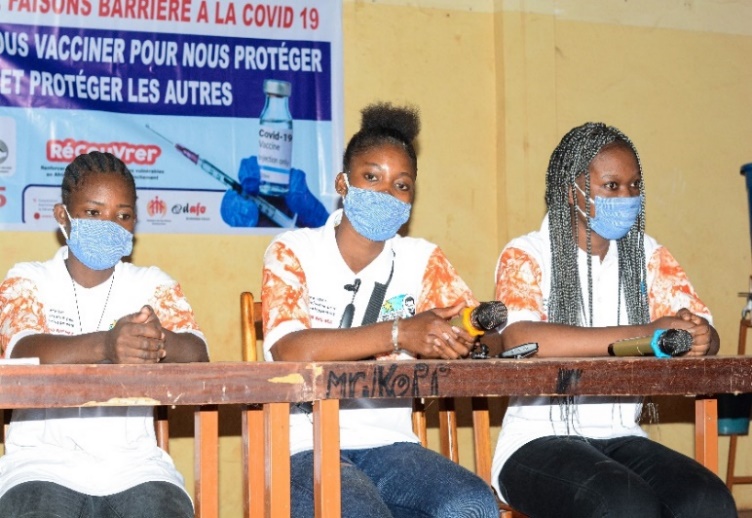 © Salesiens Don Bosco / Jugend Eine Welt 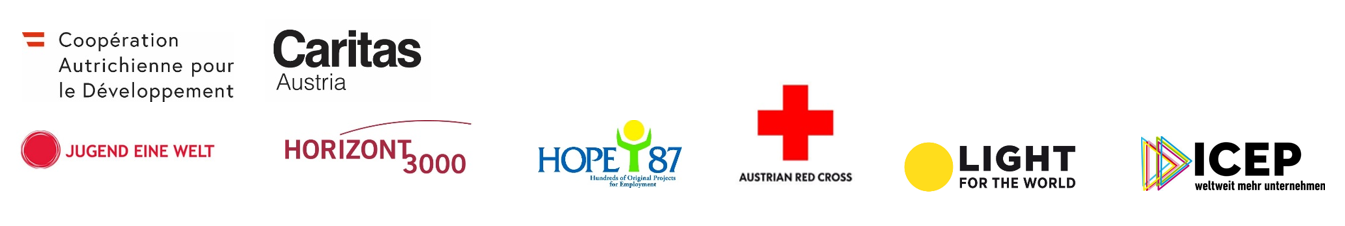 Pays: Burkina Faso et SénégalRégion/localité:Tambacounda, Kaffrine, Kolda Centre, Centre-Ouest, Centre-Nord, Hauts-Bassins, Sahel Duréede: 1. Novembre 2020au : 31. Octobre 2023 1ier Rapport en date du: 31. Janvier 2022présenté le: 14. Février 2022Coûts totauxBudget du projetÉléments compensésBudget déjà dépensé qui a été approuvé par l'ADA (pour le premier rapport, il n'y en a pasSoumis à l'examenDépenses soumises à l'ADA pour approbation avec le présent rapportPostes non soldésBudget restant à dépenser, c'est-à-dire le budget restant après la période de référence actuelle3.157.895,-n/a620.919,-2.536.976,-AbréviationDescription complèteAGRActivités Génératrices de RevenusANCARAgence Nationale des Conseillers Agricoles RurauxARCAgents Relais CommunautairesAUEAssociation des Usagers de l’EauAVECAssociation Villageoise d’Epargne et de CréditBQPBrevet de Qualification ProfessionnelleCECI/SILCCommunautés d’Epargne et de Crédit Internes/Saving Internal Lending Community CES/ DRS Conservation des Eaux et des Sols / Défense et Restauration des SolsCREN Centre de Récupération et d’Education NutritionnelleCOGESComité de Gestion des Formations sanitairesCSPSCentre de Santé et de Promotion SocialeDLMDispositif de Lavage des MainsDRDRDirection Régionale du Développement RuralDRS Direction Régionale de la SantéEPEquipe de ProjetFARNEFoyer d’Apprentissage et de Réhabilitation Nutritionnelle et d’Eveil GDCGestion des ConnaissancesHD NexusNexus Humanitaire - DéveloppentLFTWLight for the WorldMAM / MASMalnutrition Aigüe Modérée / SévèreOCADES Organisation Catholique pour le Développement et la SolidaritéPDI Personne Déplacée InternePSH Personne en Situation de HandicapRESOPPRéseau des Organisations Paysannes et Pastorales du SénégalSDBSalésiens de Don BoscoSNEEGStratégie Nationale pour l’Equité et l’Egalité du GenreVADVisite à DomicileVBGViolences basée sur le genreWASH Eau, Assainissement et HygièneCritères d’inclusion (ménage hôte et PDI)Hommes vivant avec un handicap et/ou ayant en charge des mineurs ;Hommes âgés vivant seul ou enregistrés avec des mineurs ;Personnes âgées sans soutien social ; Critères d’exclusion (ménage hôte et PDI)Ménages nantis ayant bénéficié d’une aide conséquente ;Bénéficiaires des autres composantes du projet ADA ; Ayant bénéficié de l’appui conséquent avec d’autres partenaires dans le domaine d’élevage au cours de cette année 2021 ;Tout ménage ayant bénéficié d’une aide conséquente au cours de l’année 2021. 